Poniedziałek 25.05.2020Witam, dzisiejszy temat - „Kto mieszka w zoo?”Zaczynamy od ćwiczeń ruchowych „Najpierw skłon” https://www.youtube.com/watch?v=FZ3pj_ZkldQUsiądźcie i obejrzyjcie albumy lub książki o zwierzętach egzotycznych i pobawcie się w zabawę dydaktyczną „Jakie to zwierzę?” – pokażcie zdjęcia zwierząt dziecku, a jego zadaniem jest podać jego nazwę.„Koala” - przyjrzyjcie się zdjęciu i porozmawiajcie z dzieckiem na temat jego wyglądu. 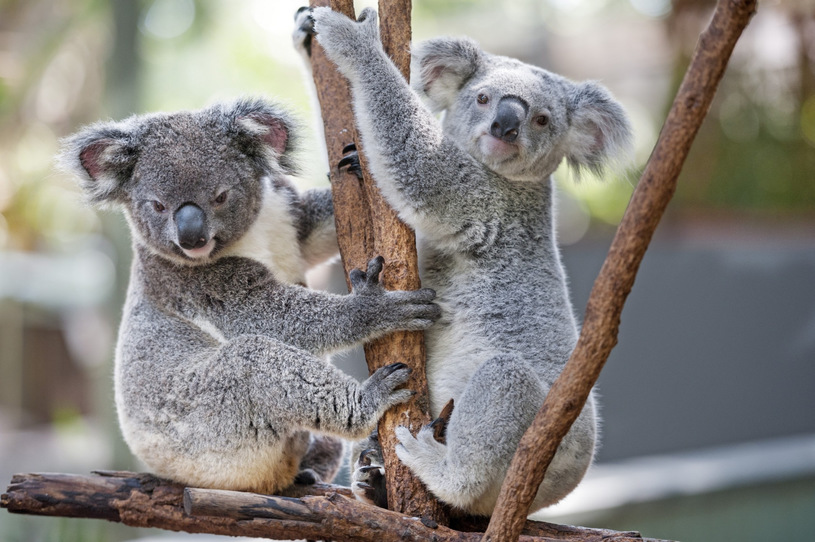 „Milutki koala” – wyklejcie zwierzę kawałkami włóczki w kolorze białym i szarym. Może być też kolorowy papier.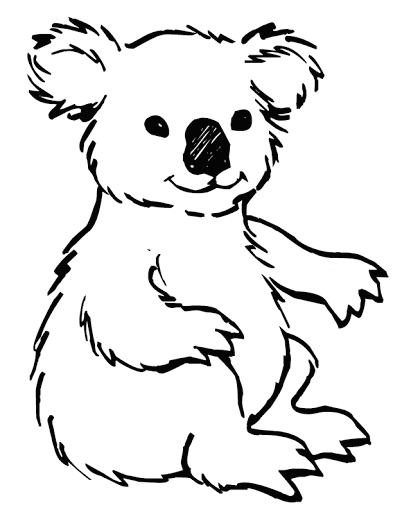 Do jutra :) 